Graphing Rational Functions: Guided Notes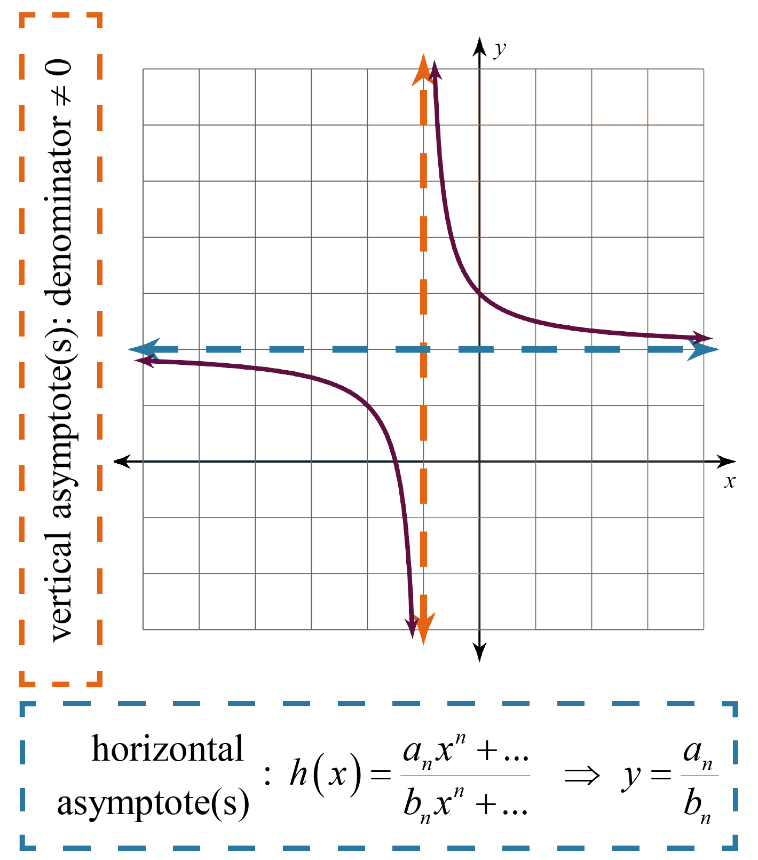 DefinitionsRational function: 	where  and  are polynomials, and Asymptote: A line (often dashed) that a curve approaches but does not crossHow to Graph a Rational FunctionStep 1) Find the asymptote(s).Since the denominator cannot equal zero, find the x-value(s) that cause this. These are the vertical asymptote(s).Rewrite the function so that the degree of the top and bottom of the fraction are the same, then write a ratio of the coefficients. This is the horizontal asymptote.Step 2) Sketch the asymptotes with dashed lines.Step 3) Make a table.Pick x-values based on the vertical asymptote.Step 4) Plot points and connect dots.Be careful to not cross the asymptotes!ExamplesGraph the function. Be sure to label the asymptotes.1)   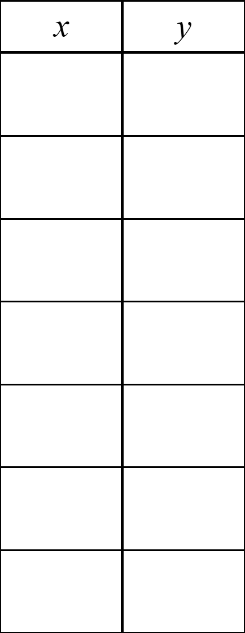 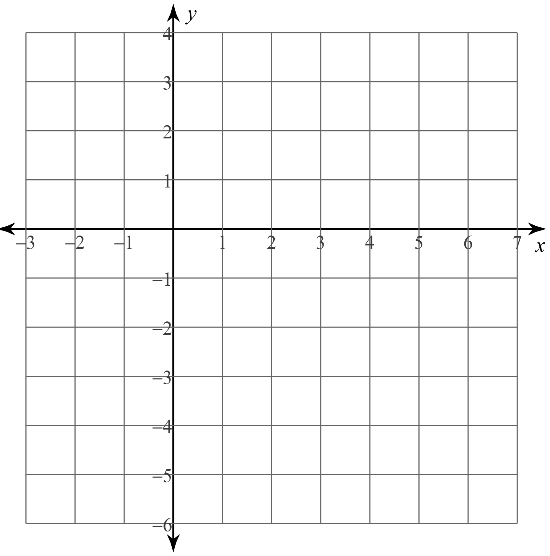 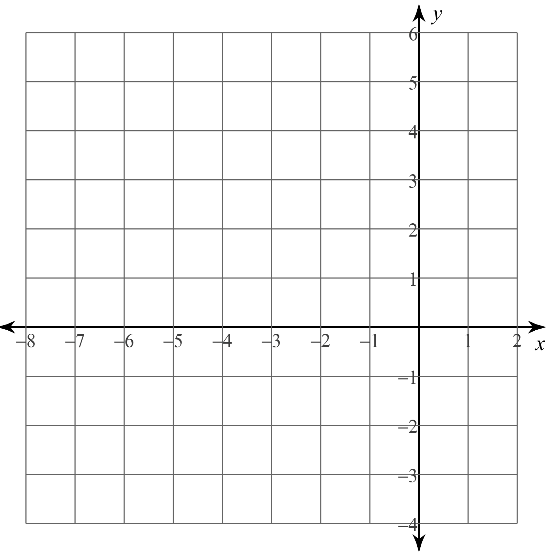 2)   